[Job Announcement] The Gwangju Institute of Science and Technology has the following employment opportunity for qualified applicants:  Biomacromolecular Engineering Laboratory.  ■ Employment Description and Applicant Qualifications  ■ Hiring Process     ◦ Step 1: Document Screening       ※ Select up to 3 times the number of available positions based on the submitted documents     ◦ Step 2: Personal Interview※ Applicants will only be offered an interviewed if they successfully pass the initial document screening process.   ■ Timeframe and Schedule     ◦ Job Announcement: 2021.05.03 ~ 2021.05.31      ◦ Submission Deadline: 2021.05.03 ~ 2021.05.31 (18:00) (KST)     ◦ Email: gytae@gist.ac.kr      ※ If the application and/or requested documents are incomplete, the applicant will automatically be disqualified without notice.  ■ Caveats   ※ Only successful applicants who have passed the document screening process will be notified via email regarding their personal interview schedule.  ■ Required Documents (Submit Electronically)     ◦ Successful applicants must submit original documents.     ◦ If the information in the submitted documents is false, the applicant will be automatically disqualified.  ■ Conditions of Employment     ◦ Position: Post Doc      ◦ Period of Employment: 2021.07-2022.06 (Renewable)     ◦ Salary: Follow GIST regulations     ◦ Other:   ■ Contact Person: gytae@gist.ac.kr / ☎ 062-715-23052021 . 05 . 03.Gwangju Institute of Science and Technology Office of the PresidentGwangju Institute of Science and Technology (Biomacromolecular Engineering Laboratory, Post Doc) Job AnnouncementType of EmploymentOpeningsJob DescriptionEligibilityResearch1 Person- Conjugation chemistry/polymer chemistry/enzymatic reaction- Cell experiment① Ph. D in related fields② Main authors of SCI journalsPriority Consideration ① Veterans and the disables will be given preferential consideration according to the law ② Experience in animal experiment ① Veterans and the disables will be given preferential consideration according to the law ② Experience in animal experiment ① Veterans and the disables will be given preferential consideration according to the law ② Experience in animal experimentDisqualifiers ① A person subject to Article 33 or the National Public Service Act ① A person subject to Article 33 or the National Public Service Act ① A person subject to Article 33 or the National Public Service ActTypeDocuments to SubmitSubmit via EmailNotesRequiredDesignated Application Form○RequiredCover Letter (including list of publication)○SupplementalAcademic Transcripts for Each Degree-Research, Non-Tenure TrackSupplementalLanguage Test Score (if applicable)-SupplementalCertificates and Licenses (if applicable)-This will be requested when necessary.SupplementalProof of career, experience, education, and achievements (if applicable)-This will be requested when necessary.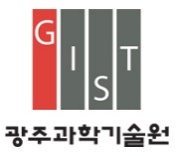 Application FormApplication FormApplication FormApplication FormApplication FormApplication FormApplication FormApplication FormApplication FormNo.: No.: No.: Applicant’s InformationApplicant’s InformationApplicant’s InformationApplicant’s InformationApplicant’s InformationApplicant’s InformationApplicant’s InformationApplicant’s InformationApplicant’s InformationApplicant’s InformationApplicant’s InformationName of ApplicantName of Applicant::Current AffiliationCurrent Affiliation::EducationEducationEducationEducationEducationEducationEducationEducationEducationEducationBachelor’s degreeBachelor’s degreeMaster’s degreeMaster’s degreeDoctorateDoctorateExperienceExperienceExperienceExperienceExperienceExperienceExperienceExperienceExperienceExperienceExperienceAffiliationAffiliationAffiliationDepartmentDepartmentPeriodPeriodResponsibilitiesResponsibilitiesReason for resignationReason for resignationYYYY.MM.DD.-YYYY.MM.DD.YYYY.MM.DD.-YYYY.MM.DD.Honors and AwardsHonors and AwardsHonors and AwardsHonors and AwardsHonors and AwardsHonors and AwardsHonors and AwardsHonors and AwardsHonors and AwardsHonors and AwardsHonors and AwardsContactContactContactContactContactContactContactContactContactContactContactPhonePhone::- - / Mobile 01 - - - - / Mobile 01 - - - - / Mobile 01 - - - - / Mobile 01 - - - - / Mobile 01 - - - - / Mobile 01 - - - - / Mobile 01 - - AddressAddress::@ [Email]@ [Email]@ [Email]@ [Email]@ [Email]@ [Email]@ [Email]Resume declarationResume declarationResume declarationResume declarationResume declarationResume declarationResume declarationResume declarationResume declarationResume declarationResume declarationI hereby certify that the above information given are true and correct as to the best of my knowledge and belief.___________________________________ ______________ Name & Signature of Applicant Date SignedI hereby certify that the above information given are true and correct as to the best of my knowledge and belief.___________________________________ ______________ Name & Signature of Applicant Date SignedI hereby certify that the above information given are true and correct as to the best of my knowledge and belief.___________________________________ ______________ Name & Signature of Applicant Date SignedI hereby certify that the above information given are true and correct as to the best of my knowledge and belief.___________________________________ ______________ Name & Signature of Applicant Date SignedI hereby certify that the above information given are true and correct as to the best of my knowledge and belief.___________________________________ ______________ Name & Signature of Applicant Date SignedI hereby certify that the above information given are true and correct as to the best of my knowledge and belief.___________________________________ ______________ Name & Signature of Applicant Date SignedI hereby certify that the above information given are true and correct as to the best of my knowledge and belief.___________________________________ ______________ Name & Signature of Applicant Date SignedI hereby certify that the above information given are true and correct as to the best of my knowledge and belief.___________________________________ ______________ Name & Signature of Applicant Date SignedI hereby certify that the above information given are true and correct as to the best of my knowledge and belief.___________________________________ ______________ Name & Signature of Applicant Date SignedI hereby certify that the above information given are true and correct as to the best of my knowledge and belief.___________________________________ ______________ Name & Signature of Applicant Date SignedI hereby certify that the above information given are true and correct as to the best of my knowledge and belief.___________________________________ ______________ Name & Signature of Applicant Date SignedCover letter